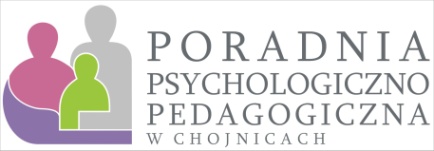 Drogi Uczniu!  Droga Uczennico!Lubisz pomagać? Sprawy innych nie są Ci obojętne?Jeżeli chcesz wiedzieć jak bezpiecznie wspierać swoich rówieśników,to spotkanie jest dla Ciebie!SERDECZNIE ZAPRASZAMYDO UDZIAŁU W WARSZTATACHUCZNIÓW KLAS VII i VIII SZKÓŁ PODSTAWOWYCH
 i SZKÓŁ PONADPODSTAWOWYCHTemat: Rówieśnicza Interwencja KryzysowaData: 22.02.2022r. 
Godzina: 9.30 – 12.30.Prowadzące spotkanie:• Monika Kruk (Psychoterapeutka)• Monika Szopińska (Psychoterapeutka)Zgłoszenia drogą mailową przez pełnoletniego ucznia/uczennicę
 lub 
rodzica/opiekuna osoby niepełnoletniej 
na adresm.szulc@ppp-chojnice.pldo 18.02.2022r.Zapraszamy !